Колобовникова Лариса Петрова учитель начальных классов высшая квалификационная категорияпедагогический стаж 32 годПрофессиональные достижения педагогаСписок ссылок на WEB – страницыДокументы для аттестации, Облако mail.ru - https://cloud.mail.ru/public/9muJ/8WPCwGXwb 1.  Дипломы об образовании: https://cloud.mail.ru/public/Qq8V/G2mN8SxfK 2.  Курсы повышения квалификации: https://cloud.mail.ru/public/uQFD/YUtTAnbES 3. Рабочие программы 1 класс 2021-2022: https://cloud.mail.ru/public/oryd/V9Euqo9Zx 4. Программы внеурочной деятельности: https://cloud.mail.ru/public/YfXX/1gjnNv2EK 5. Программа «Школа будущего первоклассника»: https://cloud.mail.ru/public/xKZ5/SmUhZTKfC 6. Благодарности от социальных партнеров: https://cloud.mail.ru/public/y1ag/5QWVMBiLD 7. Грамоты учителя: https://cloud.mail.ru/public/SQCP/HasVSYmUd 7.1. Международный уровень: https://cloud.mail.ru/public/KN7B/uDsJ4Rtug 7.2. Федеральный уровень: https://cloud.mail.ru/public/UjDZ/eM16m7u6e 7.3. Региональный уровень: https://cloud.mail.ru/public/TJAs/3cB6CFnVP     7.4. Муниципальный уровень: https://cloud.mail.ru/public/6QvX/Zih3Muf6H 8. Награды обучающихся: https://cloud.mail.ru/public/Z4Y2/DjkUtADWx  8.1. Федеральный и международный уровень:https://cloud.mail.ru/public/seYN/iQMjvzGSv      8.2. Региональный уровень: https://cloud.mail.ru/public/UUN4/JgnKTk5US      8.3. Муниципальный уровень: https://cloud.mail.ru/public/G9Sk/3V7mRGNZS      8.4. Школьный уровень: https://cloud.mail.ru/public/RM7w/CA1GmW3hc  9.  Научно-практическая конференция: https://cloud.mail.ru/public/vf2Y/8BL9NSnVy 10.  Распространение педагогического опыта: https://cloud.mail.ru/public/3Xtx/uiDNK1bUU 11. Экспертная деятельность: https://cloud.mail.ru/public/yRXm/fyxsKWCAQ 12. Вебинары: https://cloud.mail.ru/public/RNte/DFLkeLxw6 13. Сертификаты: https://cloud.mail.ru/public/coBr/29ngtYYG3 14. Рабочие программы для детей с ограниченными возможностями: https://cloud.mail.ru/public/AGpn/AHQKTMZsD 15. План работы с молодым педагогом: https://cloud.mail.ru/public/uxQj/QL8AVHHSy 16. КИМ: https://cloud.mail.ru/public/mKai/UoRE7FqLj 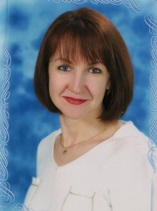 Образование:1.Среднее специальное. В 1989г. закончила Бутурлиновское педагогическое училище по специальности: начальные классы, квалификация: учитель начальных классов, воспитатель.2.Высшее. В 1998г. закончила Борисоглебский государственный педагогический институт по специальности "Педагогика и методика начального образования", присуждена квалификация: учитель начальных классов.В межаттестационный период прошла курсы повышения квалификации:«Воспитание детей на социокультурном опыте: теоретические и практические аспекты работы учителей начальных классов в процессе реализации программы «Истоки» 72 ч.,04.10.2018 г.«Психолого-педагогические технологии организации инклюзивного образования детей с ограниченными возможностями здоровья в общеобразовательных организациях» 72ч., 28.03.2020 г.№Вид наградыГодФедеральный уровеньФедеральный уровеньФедеральный уровень1Благодарственные письма за активное участие в организации и проведении Международных конкурсов2018-20222Благодарственные письма за подготовку победителей в Международных конкурсах «Росток», «Я-знания», «Разнобой», «Лесные истории», «Осенний сезон», «Зоопланета», «Лесная математика», «Подсолнухи», «Поиграем в города», «Крестики-нолики», «Новогодние превращения», «Новогодний переполох», «Васины задачки», «Снежный разнобой», «Зимнее творчество», «Мой русский язык»,2018-20223Диплом за проведение  Всероссийского экоурока «Сохранение редких видов животных»20184Благодарность за создание личной методической библиотеки в рамках проекта «Мультиурок»20185Диплом Всероссийского конкурса «Лучшая методическая разработка по подготовке к школьному обучению". Всероссийский образовательный портал «Завуч»20186Диплом 1 степени за «Лучшую методическую разработку по подготовке к школьному обучению»20187Диплом I степени Всероссийского конкурса методических, дидактических разработок «Воспитательные и образовательные технологии XXI века». 20198Диплом I степени Международного конкурса методических, дидактических и авторских разработок «Педагогический форум»20199Диплом II степени «Учитель года-2019»201910Диплом I степени «Учитель года-2020»202011Диплом победителя «Педагогический марафон-2020»202012Диплом победителя IV Международного фестиваля работников образования «Профессиональный успех»202013Диплом победителя Международного фестиваля профессионального мастерства «Педагогическая ассамблея»202014Диплом победителя II степени «ИКТ-компетентность педагога в современном образовании»202115Диплом победителя Всероссийской олимпиады «Особенности работы классного руководителя общеобразовательной организации в условиях реализации ФГОС (в рамках научно-практической конференции «Теория и методика  воспитательной работы в школе»)2022Региональный уровеньРегиональный уровеньРегиональный уровень1Благодарственное письмо Департамента культуры  ХМАО- Югры за вклад в благородное дело-воспитание молодых исследователей традиционного культурного наследия Югры, за качественную подготовку детей к участию в XIII Межрегиональной детско-юношеской научно-практической конференции "Ремесла и промыслы: прошлое и настоящее"20182Благодарность ДОиМП ХМАО-Югры за активное участие в конкурсе "Край, в котором я живу. Моя Югра"20183Грамота за организацию и проведение конкурса «Эму-специалист»20184Сертификат участника Регионального научно-методического семинара практикума(с международным участием) «Обучение и воспитание детей с сенсорными и речевыми нарушениями в развитии»20195Благодарственное письмо за участие в региональном конкурсе «Моя любимая семья»20196Диплом победителя 2 степени Регионального конкурса научно-исследовательских, методических и творческих работ «Мой край»20217Грамота за подготовку победителя в регионе ХМАО-Югра Международного конкурса по русскому языку «Ёж»20218Грамота за подготовку победителей в регионе ХМАО-Югра Международного чемпионата начальной школы «Вундеркинд»2022Муниципальный уровеньМуниципальный уровеньМуниципальный уровень1Благодарственное письмо за воспитание и подготовку юного исследователя к участию в I Городской  детско-юношеской научно-практической конференции "Ремесла и промыслы: прошлое и настоящее"20182Грамота ДОиМП г. Мегиона за  3 место в муниципальном этапе конкурса «За нравственный подвиг учителя» 20193Благодарность ДОиМП г. Мегиона за подготовку участников городского творческого фестиваля «Радуга талантов» для детей с ОВЗ20194Благодарственное письмо Главы города за продолжительную безупречную работу и вклад в подрастающее поколение20195Грамота ДОиМП г. Мегиона за  2 место в муниципальном этапе конкурса «За нравственный подвиг учителя» в рамках регионального этапа XIV Всероссийского конкурса в области педагогики, воспитания и работы с детьми.20206Благодарность ДОиМП г.Мегиона за активное взаимодействие и плодотворное сотрудничество в формировании профессионального самоопределения обучающихся, за содействие в   организации и проведении муниципальной профориентационной игры «Учитель! Перед именем твоим».20217Благодарность Департамента образования за организацию и проведение городской интенсивной образовательной сессии «Решаем открытые задачи»2022